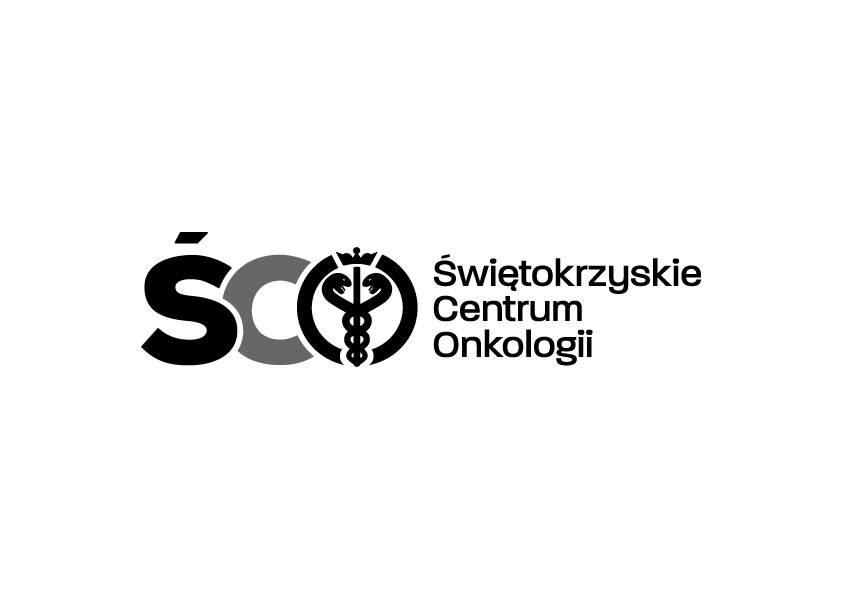 Adres: ul. Artwińskiego 3C, 25-734 Kielce  Sekcja Zamówień Publicznychtel.: (0-41) 36-74-280/474   fax.: (0-41) 36-74071/481strona www: http://www.onkol.kielce.pl/ Email:zampubl@onkol.kielce.plAZP 241-164/17                                                                             	Kielce, dn. 18.12.2017 r.ZAWIADOMIENIE  O WYBORZE NAJKORZYSTNIEJSZEJ OFERTYDot.: AZP 241-164/17 Zakup wraz z dostawą i instalacją maceratora Działu Medycyny Paliatywnej Świętokrzyskiego Centrum Onkologii w KielcachOgłoszenie o przetargu opublikowane zostało w Biuletynie Zamówień Publicznych Ogłoszenie nr 624875-N-2017 z dnia 2017-11-30 r. Dyrekcja Świętokrzyskiego Centrum Onkologii w Kielcach uprzejmie informuje, że w dniu 
18.12.2017r. zatwierdziła propozycję osób wykonujących czynności w postępowaniu 
o zamówienie publiczne w przetargu nieograniczonym poniżej 209 tys. euro, którego przedmiotem był Zakup wraz z dostawą i instalacją maceratora Działu Medycyny Paliatywnej Świętokrzyskiego Centrum Onkologii w Kielcach.Biorąc pod uwagę warunki przedstawione w ofertach wybrano oferty najkorzystniejsze na podstawie kryteriów określonych w SIWZ - zgodnie z art. 91 ust 1 Ustawy Prawo zamówień publicznych z dnia 29.01.2004 r (t.j. Dz. U. z 2015 r. poz. 2164; zm.: Dz. U. z 2016 r. poz.1020.), w zakresie:Pakietu nr 1 – wybór oferty nr 1 firmy: Sani System Sp. z o.o. Sp.k.Ul. Borówkowa 24, 65-124 Zielona Góra z ceną brutto:  22 017,00 złTermin płatności – 30 dniTermin gwarancji – 24 miesiąceUzasadnienie wyboru:  dokonano wyboru ofert zgodnie z kryteriami zawartymi w SIWZ./zgodnie z art. 91 ust 1 PZP/.KRYTERIA: 	Cena – 60 %  		Termin płatności – 30 %		Termin gwarancji - 10 %Zamawiający wyznacza termin podpisania umów w zakresie w/w Pakietów na dzień 20.12.2017r. W załączeniu Zbiorcze zestawienie ofert/ Streszczenie oceny i porównania złożonych.                                        Z poważaniemZ-ca Dyrektora ds. Finansowo- Administracyjnych 
                  mgr Teresa Czernecka